 Istituto Comprensivo  Umbertide montone pietralunga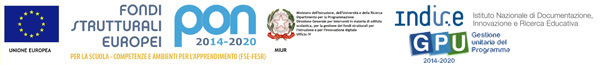 Piazza Carlo Marx, 1 - 06019 UMBERTIDE (PG) - Tel. e Fax  075 9413745LA SCUOLA ACCOGLIE, SEGUE, ORIENTAPROGETTO ORIENTAMENTOA.S. 2021 - 2022«Oggi l’orientamento non è solo lo strumento per gestire la transizione tra scuola, formazione e lavoro, ma assume un valore permanente nella vita di ogni persona, garantendone lo sviluppo e il sostegno nei processi di scelta e di decisione con l’obiettivo di promuovere l’occupazione attiva, la crescita economica e l’inclusione sociale.» (dalle Linee guida nazionali per l’Orientamento permanente 2014)PREMESSAIl progetto Orientamento del nostro Istituto intende rispondere alle priorità emerse a seguito dell’analisi effettuata a partire:
- dal confronto tra il corpo docente e le Funzioni Strumentali per la continuità e l’orientamento;
- dai dati MIUR relativi al contesto nazionale;- dal questionario online somministrato agli alunni delle classi III. Dal questionario è emerso che gli alunni sono maggiormente disposti a seguire il consiglio orientativo “Liceo”, mentre si abbassa la percentuale di coloro che lo seguono se indica percorsi professionali o tecnici. I dati sono stati analizzati anche in ottica di genere (i maschi si orientano in maggioranza verso indirizzi “STEM”, mentre le femmine fanno l’opposto) ed in chiave interculturale.

L’impressione è che la scelta del percorso scolastico di secondo grado sia influenzata troppo spesso più da considerazioni (e stereotipi) di tipo culturale e sociale che non da una reale valutazione delle potenzialità e degli interessi dell’allievo e/o da una pianificazione del percorso di “carriera” scolastica e professionale.La Funzione Strumentale Area 2 Claudia PicottiniUmbertide, 3 novembre 2021		                                    La referente Area 2 Anna Rita BelmontiAree di competenze di riferimentoAREA 1: COMPETENZE NELLA LINGUA DI ISTRUZIONE (competenza n. 1)AREA 2: COMPETENZE NELLE LINGUE STRANIERE (competenza n. 2)AREA 3: COMPETENZE MATEMATICHE, SCIENTIFICHE, TECNOLOGICHE E DIGITALI (competenze n. 3 e 4)AREA 4: COMPETENZE SIMBOLICHE, CULTURALI ED ESPRESSIVE (competenze n. 8a, 8b e 8c)AREA 5: COMPETENZE METACOGNITIVE (autonomia, relazione, partecipazione, responsabilità, flessibilità e consapevolezza) che corrispondono alle competenze n.5 IMPARARE AD IMPARARE, n.6 COMPETENZE SOCIALI E CIVICHE e n.7 SPIRITO DI INIZIATIVA E IMPRENDITORIALITÀ. Priorità cui si riferisce Il progetto si pone in continuità con il PTOF (Scelte strategiche p. 10, Obiettivi formativi individuati dalla scuola p.12, Valutazione, continuità, orientamento p.45).Alunni/Classi coinvolteAlunni delle classi I, II, III della Scuola Secondaria di I gradoFinalitàPromuovere l’orientamento permanente e il successo formativo di ogni studente attraverso un percorso unitario, integrato ed inclusivo.Obiettivi  -Rafforzare negli studenti la capacità di scelta dei propri percorsi formativi e di vita nella fase di transizione tra scuola secondaria di I e II grado;
- prevenire l’abbandono scolastico precoce, sostenendo gli studenti nell’elaborazione di progetti formativi adeguati alle proprie capacità e aspettative;
- dare il giusto valore alla formazione tecnica e professionale;
- accrescere il grado di conoscenza e la percezione del valore degli indirizzi di tipo economico, giuridico e commerciale;
- ridurre stereotipi di genere e/o culturali connessi ai percorsi di istruzione e di carriera;
- favorire la nascita di partenariati tra scuole e soggetti del territorio;
- promuovere la sensibilizzazione e la formazione dei genitori.Attività previsteCLASSI I AccoglienzaSomministrazione delle prove d’ingressoAttività di recupero, consolidamento, potenziamento, autovalutazione e autobiografia cognitivaUscite nel territorio, attività curriculari ed extracurriculariCLASSI IIAttività di recupero, consolidamento, potenziamento, autovalutazione ed autobiografia cognitivaUscite nel territorio, attività curriculari ed extracurriculariPercorsi di approfondimento dell’autovalutazione mediante discussioni e compilazione di schede riguardanti le abilità scolastiche e non, gli interessi, le aspirazioni e le preferenze. Si ritiene opportuno l’utilizzo dei materiali messi a disposizione dai libri di testo (es. fascicolo R. ZORDAN, Autori e lettori più vol.2. Quaderno delle competenze, p.306-330 per sede di Umbertide).CLASSI IIIPer gli alunniAttività di recupero, consolidamento, potenziamento, autovalutazione e autobiografia cognitivaUscite nel territorio, attività curriculari ed extracurriculariPercorsi di approfondimento dell’autovalutazione mediante discussioni e compilazione di schede riguardanti le abilità scolastiche e non, gli interessi, le aspirazioni e le preferenze. Si ritiene opportuno l’utilizzo dei materiali messi a disposizione dai libri di testo (es. fascicolo R. ZORDAN, Autori e lettori più vol.3. Quaderno delle competenze, p. 219-256).Attività orientative presso gli Istituti Superiori del territorio Per i docentiIncontro di continuità con gli Istituti Superiori che lo richiedono, al fine di presentare gli alunni in ingressoElaborazione del consiglio orientativo da parte del Consiglio di ClasseDiffusione di materiali informativi forniti dalle Scuole Secondarie di II grado Presa visione delle comunicazioni e attuazione delle azioni previstePer i genitoriPresa visione della lettera inviata dalle Funzioni Strumentali per presentare il percorsoIncontro informativo con i docenti orientatori e con uno psicologo specializzato nel campo dell’orientamentoVisite individuali alle scuoleValutazione del consiglio orientativo dei docenti Attività svolte dalla Funzione Strumentale e dalla ReferenteLa F.S. e la Referente si occupano di concordare, organizzare e coordinare lo svolgimento dei seguenti eventi e attività:all’interno del nostro istitutoin collaborazione con l’Istituto di Istruzione Superiore Campus “L. da Vinci”in collaborazione con gli altri istitutiAll’interno del nostro istituto: Stesura progettoStesura comunicazioni per docenti e genitoriPresa visione delle comunicazioni degli Istituti SuperioriCoordinamento incontro di continuità con il campus “Da Vinci” al fine di presentare gli alunni in ingresso e concordare le prove d’ingressoElaborazione form  “Dopo la scelta” per gli alunniDiffusione delle informazioni e dei materiali relativi all’ordinamento scolastico e alle opportunità offerte dal territorio anche nell’apposito spazio del sito web e nella bacheca del registro elettronicoElaborazione della lettera di presentazione del percorso rivolta ai genitoriOrganizzazione e gestione dell’incontro informativo per i genitoriPresentazione al collegio dei docenti degli esiti a distanza In collaborazione con l’Istituto di Istruzione Superiore Campus “L. da Vinci”:                     Partecipazione all’incontro di continuità con il campus “Da Vinci” al fine di presentare gli alunni in ingresso e concordare le prove d’ingressoCoordinamento della partecipazione delle classi del nostro istituto a eventi, concorsi, laboratori, progettiRichiesta degli esiti a distanza e loro elaborazioneIn collaborazione con gli altri istituti:Cura dei rapporti, lettura comunicazioni, diffusione materiali, partecipazione a incontri di formazioneRichiesta degli esiti a distanza e loro elaborazioneMetodologieAttività laboratoriali, uscite nel territorio, viaggi d’istruzione, progetti curriculari ed extracurriculari attività di autovalutazione e autobiografia cognitiva, discussioni guidate, partecipazione a concorsi letterari e grafico-pittorici, tutoring, peer education, learning by doing, role play, storytelling, edutainment e tutte le metodologie innovative impiegate nelle singole discipline per lo sviluppo delle competenze di base e metacognitiveRisorse umane interne Funzione Strumentale AREA 2, Referente AREA 2, docenti, personale ATARisorse umane esterne Docenti Istituti di Istruzione Secondaria Superiore, psicologo specializzato nel campo dell’orientamentoPeriodi, orari di svolgimento, utilizzo locali, strumentazioni, altroPeriodo: tutto l’anno scolasticoOrari: definiti di volta in volta e comunicati con congruo anticipoUtilizzo locali e strumentazioni: spazi della scuola, aule, aula magna, computer, angoli dell’orientamento, sedi e laboratori degli Istituti Superiori, piattaforma Teams Office 365 e altre risorse onlineModalità e indicatori utilizzati per la valutazione finale -Analisi dei dati del questionario online somministrato agli alunni delle classi III            -Analisi dei risultati a distanza  -Osservazioni sistematiche           -Rilevazione tramite rubrica di valutazione delle competenze trasversali (indicatori Area 5) Risultati attesi quantificabili in termini di competenze acquisiteL’alunno, al termine dell’attività di orientamento, è in grado di scegliere in autonomia e con consapevolezza il proprio percorso formativo (Area 5 competenze metacognitive).